Тема:   Птица Счастья.Программное содержание: В процессе лепки выяснить умение детей лепить птиц из пластилина   комбинированным способом (из целого куска и отдельных частей);умение детьми применять технические приемы лепки (раскатывание пластилина прямыми и кругообразными движениями, оттягивать и прищипывать мелкие части);   уточнить навык детей в  правильной передаче пропорций фигуры, правильном положении головы, хвоста, крыльев.  Развивать воображение детей.Воспитывать желание сделать работу красивой.Индивидуально с Вадимом правильно использовать прием прищипывания.Материал:  Пластилин, стека, карандаш, линейка, подставка для показа, работы детей с изображением птиц аппликацией, рисованием, лепкой из пластилина, аудиозапись с пением птиц.Предварительная работа:   Беседа о птицах,  рассматривание иллюстраций с изображением птиц.Наблюдение за птицами.Рисование, аппликация, лепка птиц.Методы и приемы:Наглядный – рассматривание разнообразных птиц, показ выполнения работы.Словесный , -  беседа, объяснение выполнения работы.Игровой – пальчиковая гимнастика,   игровая ситуация.Практический -  выполнение работы детьми.Ход  деятельности:  (На столе птицы игрушки, из пластилина, аппликация)  Оргмомент.Закройте глаза и послушайте тишину. ( Слышится пение птиц, аудиозапись)  Пройдем на лесную полянку. (Дети садятся на стульчики   около выставки  «Птицы нашими руками»)-  Кого вы видите на нашей полянке?   (птиц)-  Какие они?  (они все разные)- Что общего у всех этих птиц? (У всех птиц есть голова, туловище, крылья, хвост, ноги)  Вы  правильно заметили, ребята, что при всем разнообразии птиц, они имеют много общего. Все птицы, и сказочные, и реальные имеют одни и те же части тела (туловище, голову, хвост и т. д.). Дети садятся за столы.  2.Упражнение на воображение:-  На нашей поляне много птиц, настоящих и сказочных, но нет одной – Птицы Счастья.  Люди верят, что на свете есть птица, приносящая на своих крыльях счастье, яркое и радостное, как ее неповторимой красоты хвост. Сегодня мы будем лепить ее из пластилина. -Как вам кажется, как она выглядит?3. Разминка для рук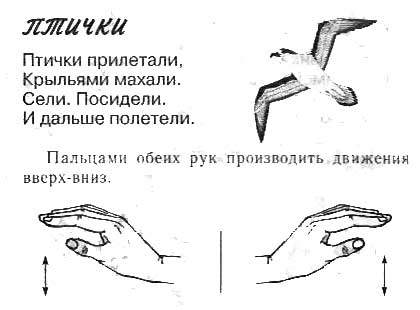 3.Обьяснение выполнения работы: Это моя Птица Счастья. (На подставке образец воспитателя)  1.Как я уже сказала, самое  главное украшение любой волшебной, сказочной птицы - это ее хвост. Как вы будете его украшать, зависит от вашего замысла.  Скажите, как можно его слепить? (Раскатать пластилин в шар и расплющить его)  Чем можно украсить хвост птицы? (кружочками, полосками)Только все детали украшения должны быть мелкими, аккуратными. 2. Вспомните, как можно вылепить два одинаковых крыла? (раскатываем  пластилин в небольшой шарик, сплющиваем, делим на две части)3.  Обратите внимание на то, как сделаны ноги у моей птицы счастья. (пластилин раскатала колбаской, затем согнула  колечком)А  теперь я напомню, как можно начать работу.  Из целого куска вылепим голову шею и туловище.  (Показ воспитателем выполнения работы)- 4. Самостоятельная работа детей.В процессе лепки   проследить за  соблюдением пропорций частей птицы, за тем, чтобы украшение хвоста выполнялось  мелкими деталями,  чтобы дети использовали все приемы лепки.5. Итог.  Организация выставки.- Ребята, у нас получилась целая стая Птиц Счастья. Давайте рассмотрим птиц, полюбуемся ими.

Рассматривание и анализ детских работ.

- Ребята, Птица Счастья несет на своих крыльях удачу в делах, радость, мир в доме - все самое хорошее. Вы можете подарить ее тому, кому захотите.Муниципальное  автономное  дошкольное  образовательное  учреждение  детский  сад  «Ромашка»Конспект  непосредственно – образовательной  деятельности  образовательная  область  «Художественное  творчество»  раздел  «Лепка»  тема:  «Птица  счастья»старший  дошкольный  возраст  (5-6  лет)воспитательПараничева О.Н.г. Советский2012    год